Reetu 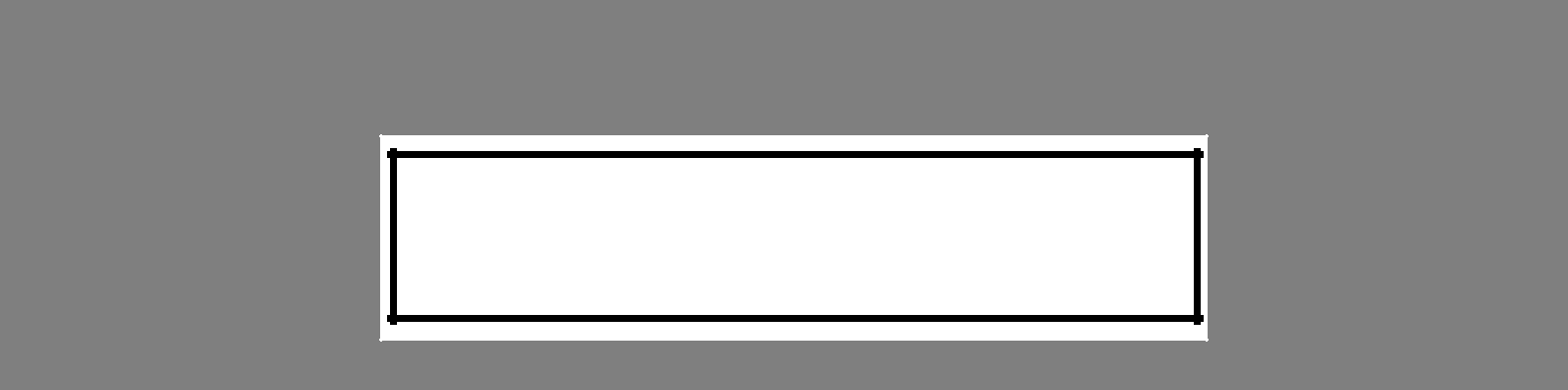 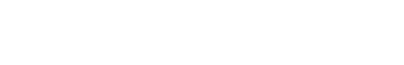 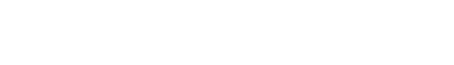 OBJECTIVE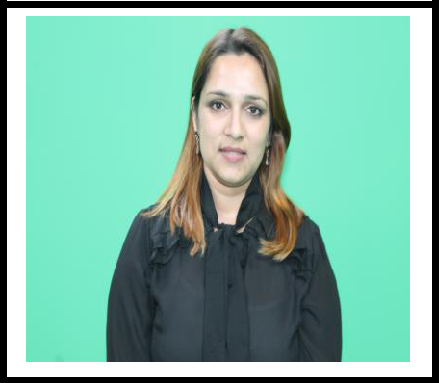 A motivated, adaptable, optimistic individual looking forward for a challenging career opportunity where my related experiences can be utilized, applied and be part of progressive and highly dynamic organization and be able to share my skills and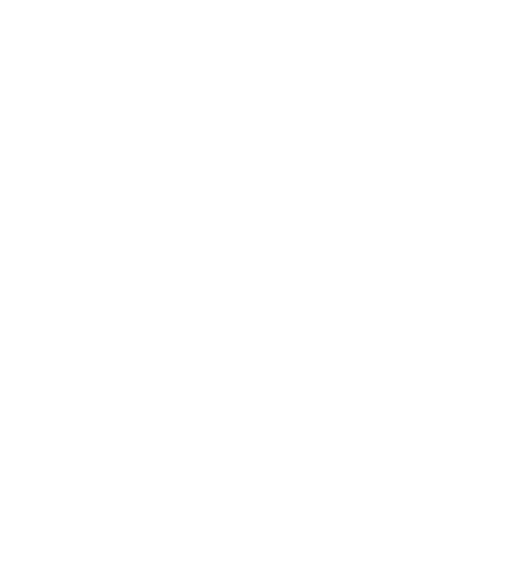 abilities	to	promoteexcellence	and	qualityservice with said company.CONTACT INFORMATION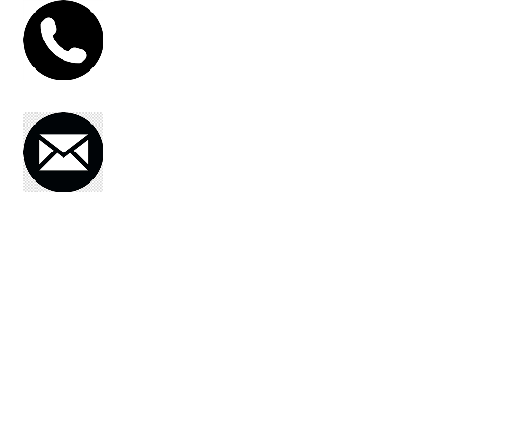 Reetu-397662@gulfjobseeker.com 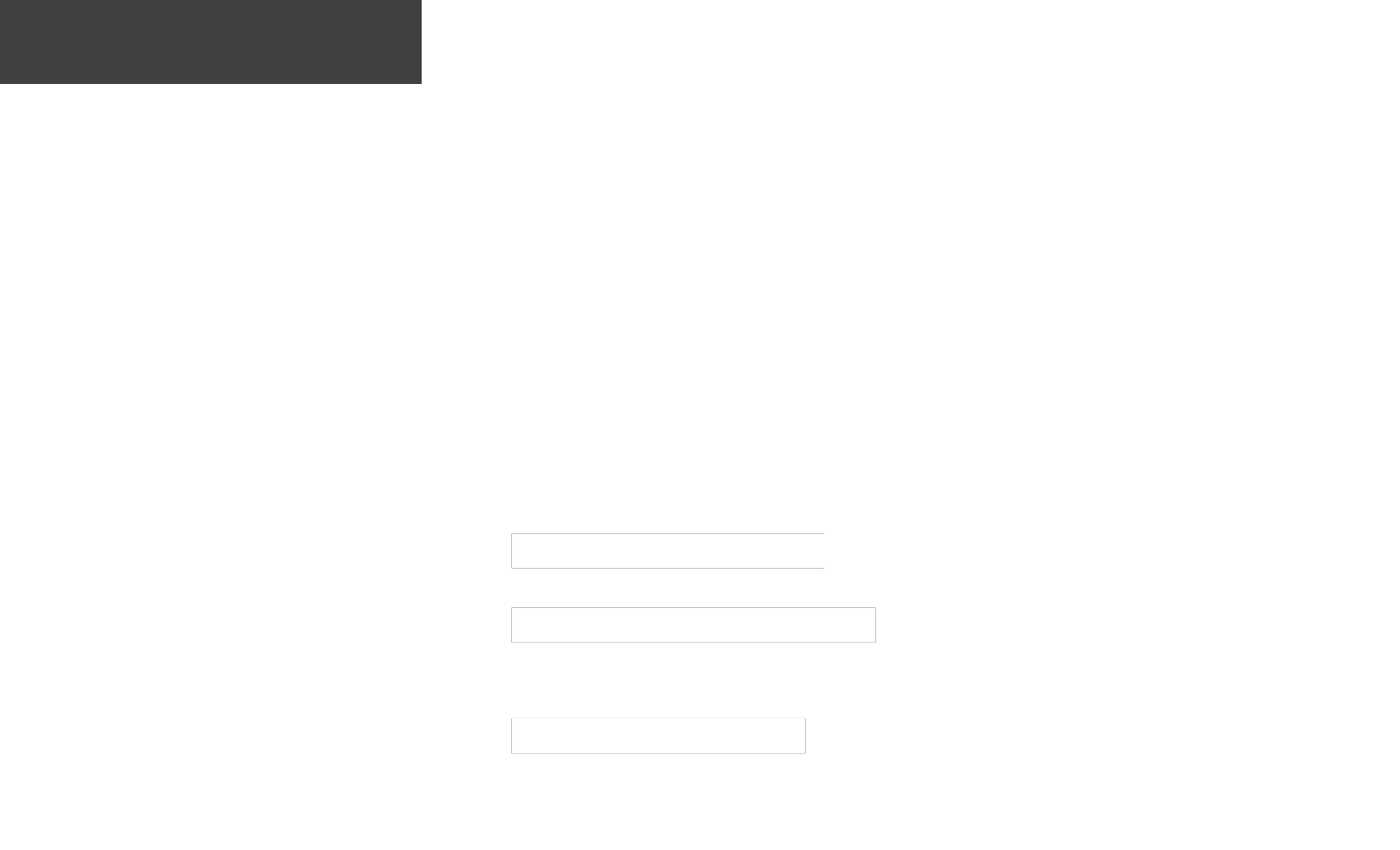 Volunteering in Child Labour Elimination program under UNICEF.Helped and rescued children who were forced to work as labourers in hotels.Barista-trained from POKHARA JAVA Barista School.PERSONAL INFORMATION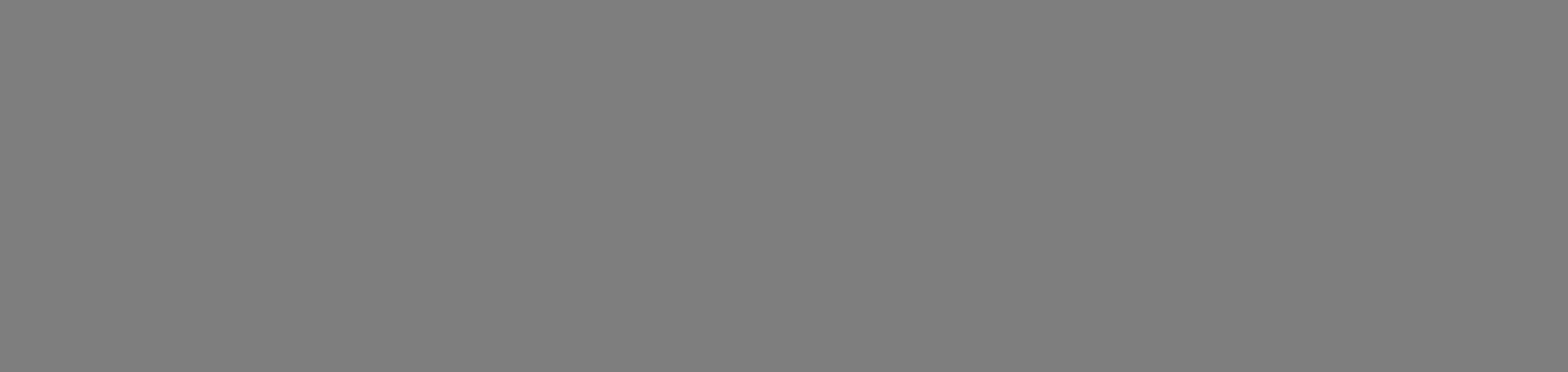 DATE OF BIRTH: 20-11-1994MARITAL STATUS: SINGLENATIONALITY: NEPALI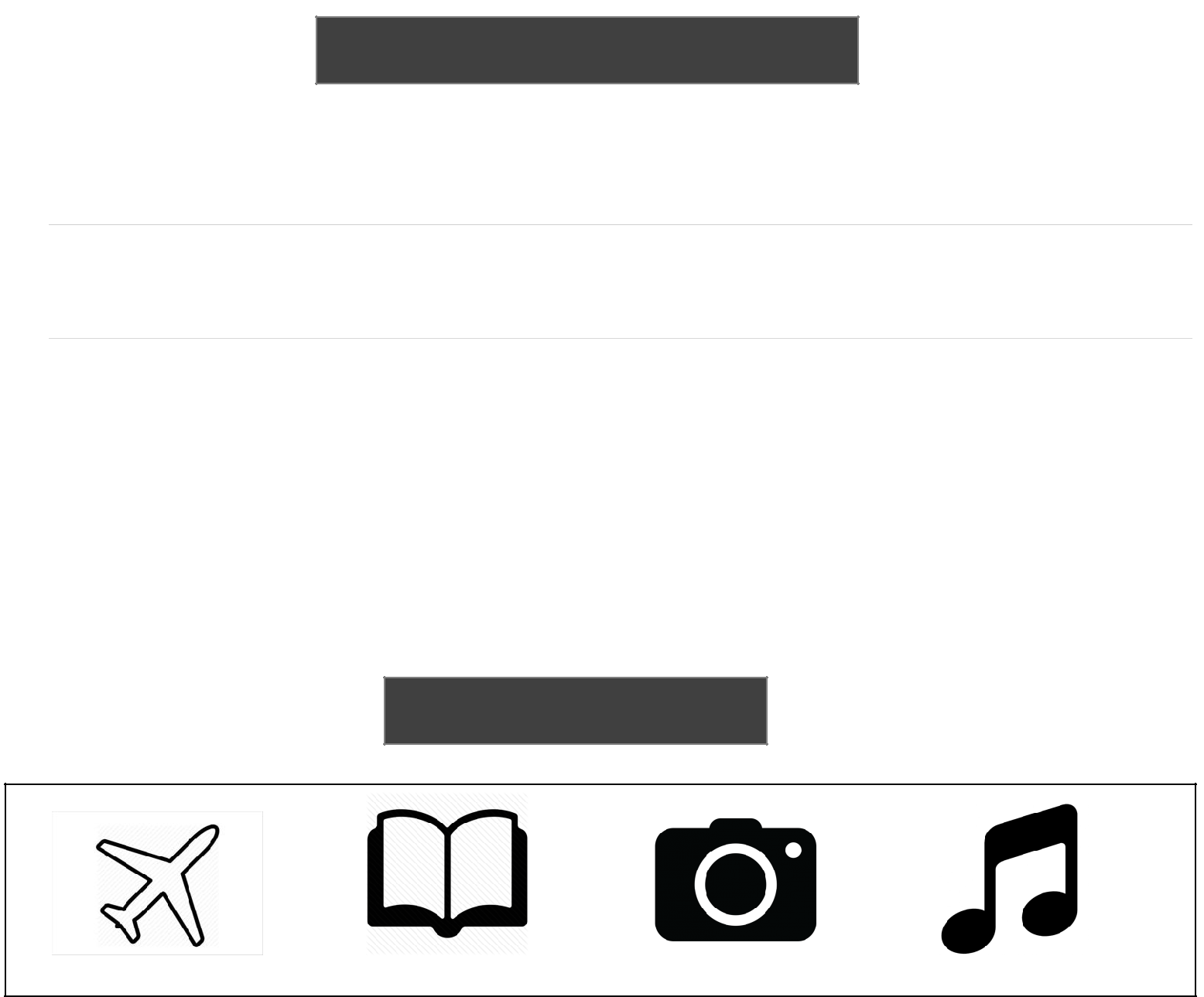 WORK EXPERIENCEPanschimanchal School, NEPAL	Aug 2013 – Nov 2018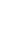 Primary TeacherDeveloping engaging lesson plans and curriculaPreparing progress reports, report cards and student evaluationsAssessing students’ abilities and developmentImplementing activities to stimulate student learningSringar Clothing Store, Kathmandu	June 2012 – Dec 2012SalespersonHelp customers find items in the store.Check for stock at other branches or order requested stock for customers.Provide customers with information about items.Ring up purchases.Elevate complaints to management.HOBBIES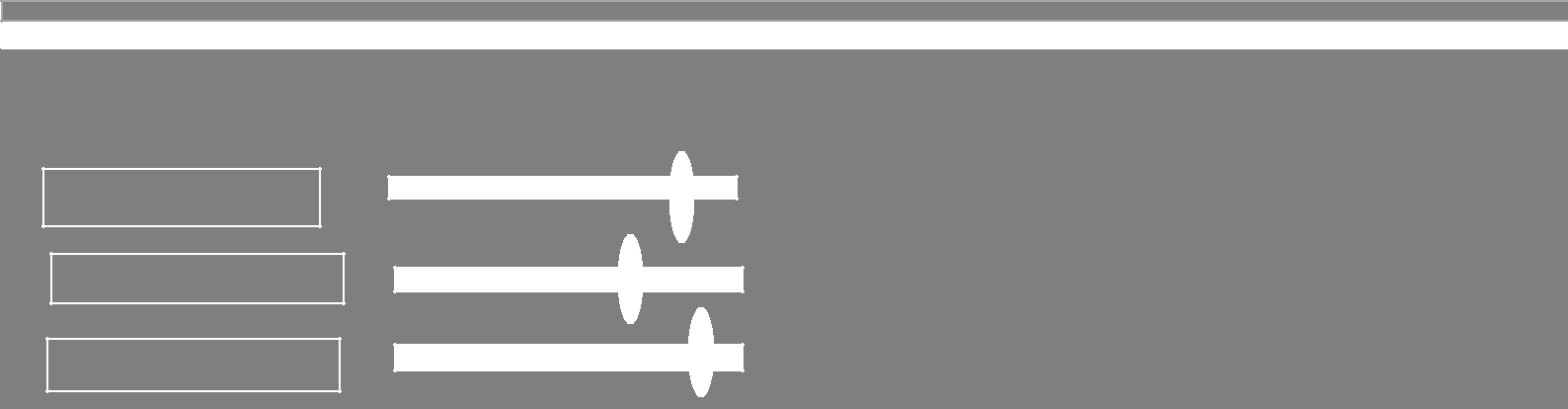 LANGAUGES:ENGLISHHINDINEPALIEDUCATION QUALIFICATIONVOLUNTEERING WORKEDUCATION QUALIFICATIONVOLUNTEERING WORK●Nest Academy ofManagement Education,UAEATHE Level 4- EventsManagement- 2020 TillPresent.Present.SKILLSSKILLSSKILLSSKILLSSKILLSSKILLS● Panschimanchal● PanschimanchalSchool, NEPAL••Hardworking andHardworking andHardworking andHardworking andUnder Graduation – 2011 toEnthusiasticEnthusiasticEnthusiasticEnthusiasticUnder Graduation – 2011 to••Self-MotivatedSelf-Motivated2013.••Self-MotivatedSelf-Motivated2013.•Ability to adapt anyAbility to adapt anyAbility to adapt anyAbility to adapt any●Panschimanchal•Ability to adapt anyAbility to adapt anyAbility to adapt anyAbility to adapt any●PanschimanchalsituationSchool, NEPAL•Perform assigned tasksPerform assigned tasksPerform assigned tasksPerform assigned tasksEDUCATION (SLC) 2001-with grantEDUCATION (SLC) 2001-responsibility2011.responsibility2011.Sincere and resultSincere and resultSincere and resultSincere and result•Sincere and resultSincere and resultSincere and resultSincere and resultoriented.